Десять советов родителямпо физическому воспитанию дошкольников.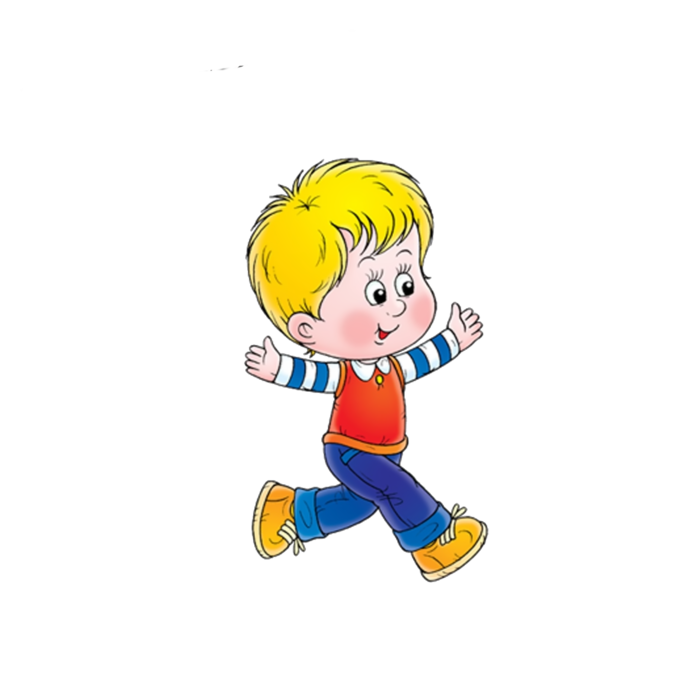 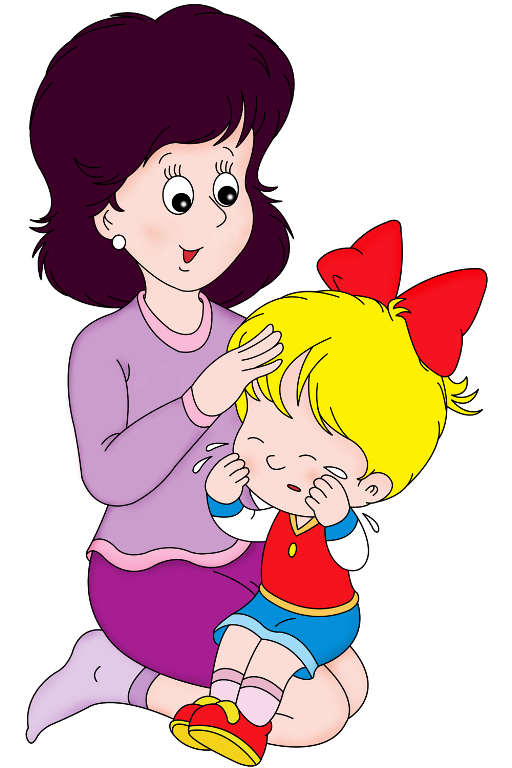 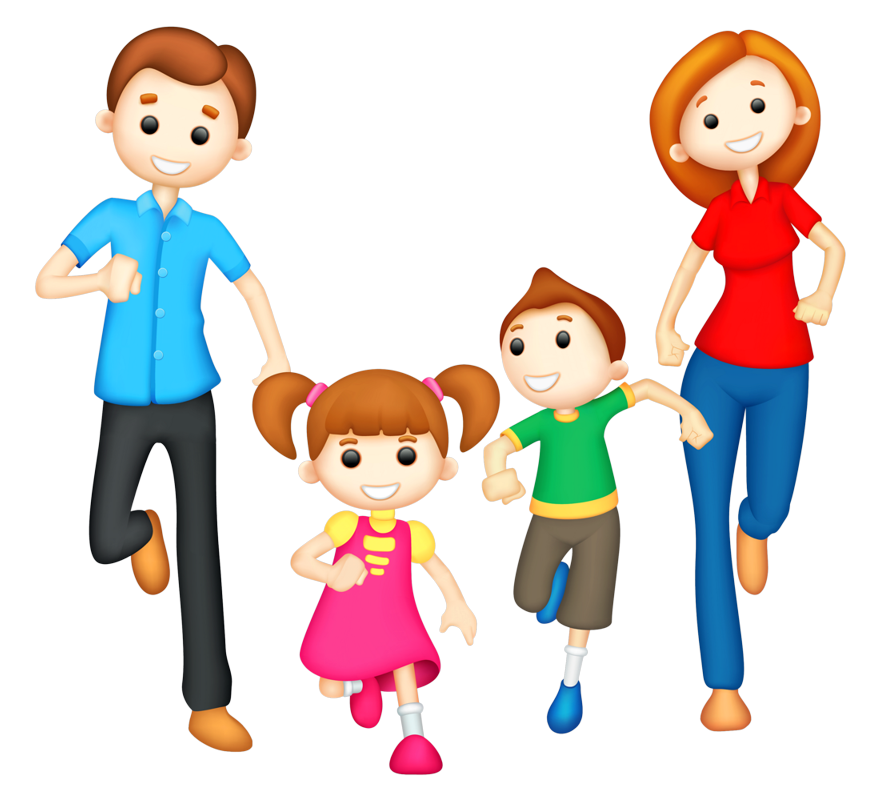 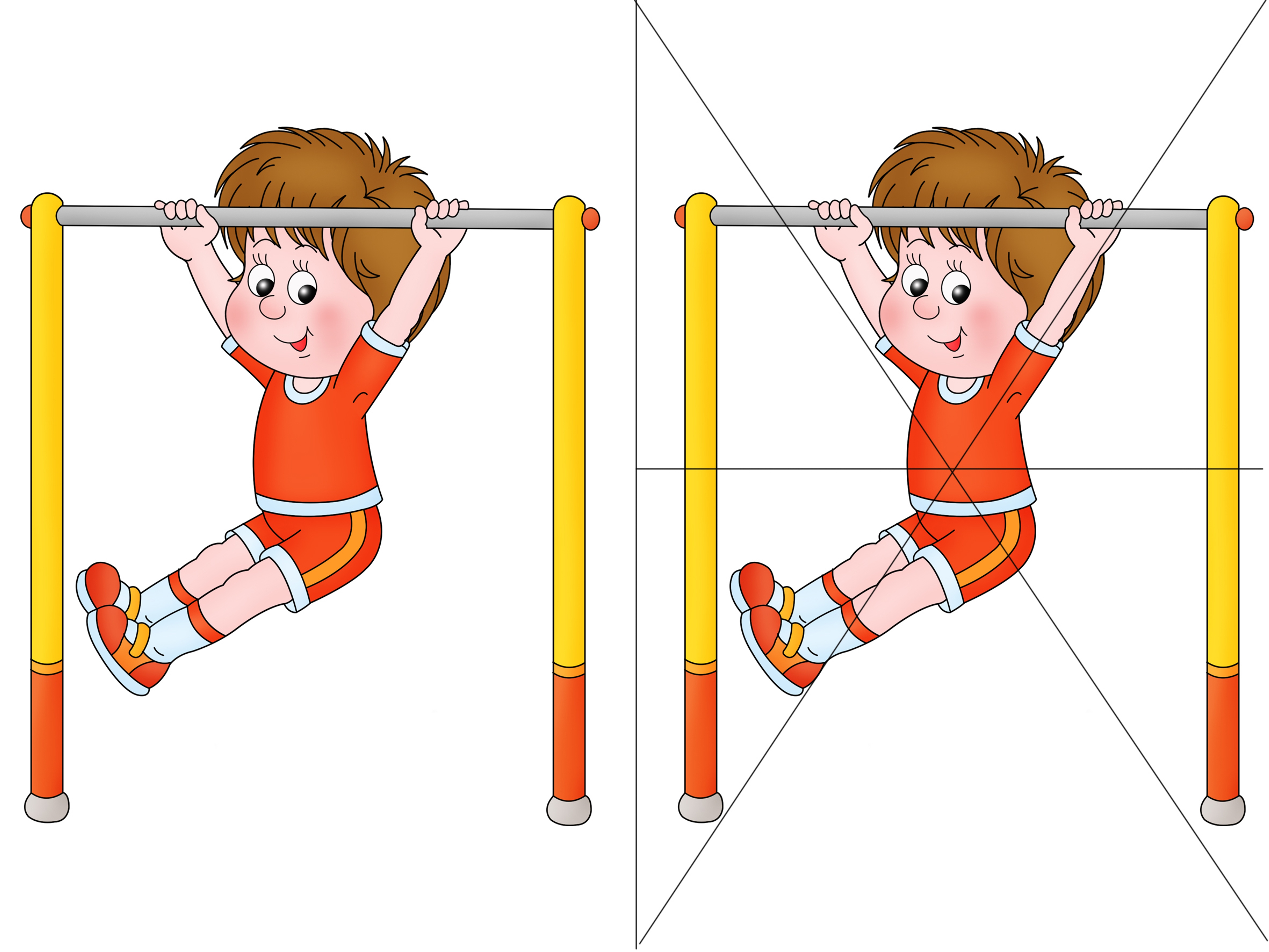 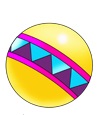 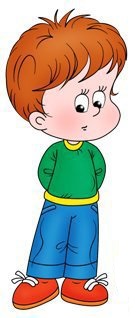 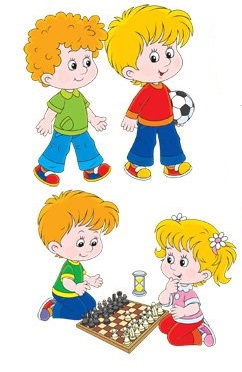 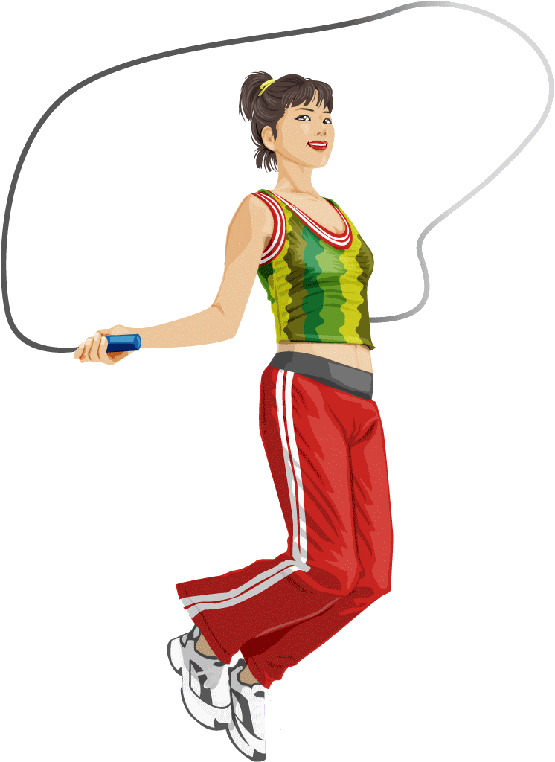 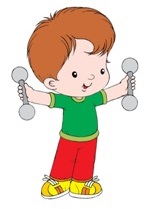 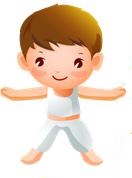 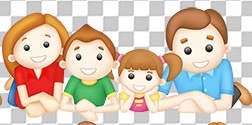 